Печатное издание«ВЕСТНИК»31 мая 2021 г.№ 7 (202)Утвержден 15 декабря 2012 годарешением Думы МО «Майск» № 112с. Майск2021 г.Содержание1. Постановление № 51 от 17.05.2021г. О мерах по профилактике терроризма и экстремизма……………………………………………………………………………………….3-7 стр2. Постановление № 52 от 28.05.2021 Об утверждении положения о порядке применения к муниципальным служащим администрации муниципального образования «Майск» взысканий за несоблюдение ограничений и запретов, требований о предотвращении или об урегулировании конфликта интересов и неисполнение обязанностей, установленных в целях противодействия коррупции………………………………………………………………………………………..8-13 стр3. Постановление № 53 от 28.05.2021 О внесении изменений в постановление №11 от 21.01.2021 «Об утверждении мероприятий перечня проектов народных инициатив, порядка организации работы по его реализации и расходования бюджетных средств»……………………………14-20 стр4. Распоряжение № 30 от 31.05.2021 г. Об утверждении плана проведения проверок соблюдения земельного законодательства……………………………………………………...…………….21-22 стр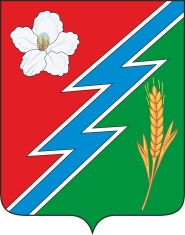 17.05.2021г. №51РОССИЙСКАЯ ФЕДЕРАЦИЯИРКУТСКАЯ ОБЛАСТЬОСИНСКИЙ МУНИЦИПАЛЬНЫЙ РАЙОНМАЙСКОЕ СЕЛЬСКОЕ ПОСЕЛЕНИЕАДМИНИСТРАЦИЯПОСТАНОВЛЕНИЕО МЕРАХ ПО ПРОФИЛАКТИКЕ ТЕРРОРИЗМА И ЭКСТРЕМИЗМАВ целях профилактики терроризма и экстремизма, а также в минимизации и (или) ликвидации последствий проявлений терроризма и экстремизма в границах муниципального образования «Майск», в соответствии с пунктом 7.1 части 1 статьи 14 Федерального закона 131-ФЗ от 06 октября 2003 года «Об общих принципах организации местного самоуправления в РФ», Федеральным законом от 06 марта 2006 года № 35-ФЗ «О противодействии терроризму», статьи 5 Федерального закона от 25 июля 2002года № 114-ФЗ «О противодействии экстремистской деятельности», руководствуясь Уставом муниципального образования «Майск»ПОСТАНОВЛЯЮ:1. Утвердить состав комиссии по профилактике терроризма и экстремизма в границах муниципального образования «Майск» (приложение №1).2. Утвердить Положение о профилактике терроризма и экстремизма в границах муниципального образования «Майск» (приложение №2).3. Утвердить Программу профилактических, воспитательных, пропагандистских мер, направленных на предупреждение экстремистской деятельности  в границах муниципального образования «Майск» (приложение №3).4. Утвердить план основных мероприятий по профилактике терроризма и экстремизма в границах муниципального образования «Майск» (приложение №4).5. Признать утратившим силу постановление администрации муниципального образования «Майск» №1 от 11.01.2013г. «О мерах по профилактике терроризма и экстремизма».6. Опубликовать настоящее постановление в печатном издании «Вестник».7. Контроль за исполнением настоящего постановления оставляю за собой.Глава муниципального образования «Майск»Серебренников  А.И.Приложение № 1к постановлениюот 17.05.2021г. № 51Состав комиссии по профилактикетерроризма и экстремизма в МО «Майск»1. Серебренников  А.И. – глава МО «Майск» - председатель комиссии;2. Егорова А.А. –  начальник общего отдела - заместитель председателя комиссии;3. Малеева Е.А. – специалист 1 категории по спорту и молодежной политике - секретарь комиссии.Члены комиссии:1. Тельнов Ю.В. - директор МБОУ «Майская СОШ»;2. Москвитина Т.И. – руководитель структурного подразделения «Абрамовская НШДС»;3. Самбурова Л.Р. – депутат Думы, фельдшер Майского ФАП;4. Пиперко И.А. – директор МБУК «Майский КДЦ»;5. Москвитин А.С. - участковый уполномоченный полиции отдела полиции (дислокация п.Оса) МО МВД России «Боханский».Приложение № 2к постановлению от 17.05.2021 г. № 51ПОЛОЖЕНИЕПрофилактика терроризма и экстремизма1. Общие положения1.1. Настоящее Положение направлено на реализацию полномочий органов местного самоуправления муниципального образования «Майск» по участию в профилактике терроризма и экстремизма.2. Полномочия органов местного самоуправления2.1. Принятие решений по вопросам профилактики терроризма и экстремизма в границах муниципального образования «Майск».2.2. Выделение финансовых средств на профилактику терроризма и экстремизма.2.3. Взаимодействие с общеобразовательными учреждениями, органами государственной власти, учреждениями культуры, общественными объединениями, жителями муниципального образования «Майск».2.4. Разработка воспитательных мер по профилактике терроризма и экстремизма.2.5. Устранение причин и условий, способствующих проявлению терроризма и экстремизма.2.6. Обеспечение населения наглядной агитационной информацией предупредительного характера об угрозах террористической и экстремистской направленности.2.7. Осуществление сбора необходимой информации о выявлении причин и условий, способствующих проявлению терроризма и экстремизма.2.8. Проведение воспитательных мер по пропаганде национальной и религиозной терпимости, обеспечение равенства прав жителей муниципального образования.2.9. Взаимодействие с прокуратурой и иными правоохранительными органами.3. Финансовое обеспечение мероприятий по профилактике терроризма и экстремизма3.1. Финансовое обеспечение профилактики терроризма и экстремизма осуществляется за счет средств в бюджете, предусмотренных в резервном фонде администрации муниципального образования «Майск» на соответствующий финансовый год.Приложение № 3к постановлению от 17.05.2021 г. № 51ПРОГРАММАпо профилактике терроризма и экстремизма,направленная на предупреждение экстремистской деятельностина территории муниципального образования «Майск»Основание:Федеральный закон от 06.10.2003г. № 131-ФЗ «Об общих принципах организации местного самоуправления в РФ», Федеральный закон от 25.07.2002г. № 114-ФЗ «О противодействии экстремистской деятельности», Федеральный закон от 06.03.2006г. № 35-ФЗ «О противодействии терроризму».Цели программы:1. Профилактика проявлений терроризма и экстремизма на территории муниципального образования «Майск»;2. Повышение правосознания граждан и правовое воспитание молодежи;3. Укрепление межнационального согласия, достижение взаимопонимания и взаимного уважения в вопросах межэтнического и межкультурного сотрудничества;4. Формирование толерантности к людям других национальностей и религиозных конфессий.Задачи программы:1. Активизация разъяснительной деятельности органов местного самоуправления по предупреждению терроризма и экстремизма в границах муниципального образования «Майск»;2. Организация информирования населения муниципального образования «Майск» о недопустимости проявления терроризма и экстремизма;3. Проведение воспитательной, пропагандистской работы с населением муниципального образования «Майск» направленной на предупреждение террористической и экстремистской деятельности.Мероприятия по профилактике терроризма и экстремизма:1. Размещение в общедоступных местах письменной информации, направленной на разъяснение о недопустимости проявлений национальной, расовой, религиозной неприязни;2. Проведение собраний граждан в целях проведения разъяснительной деятельности, направленной на профилактику терроризма и экстремизма;3. Организация проведения с учащимися общеобразовательных учреждений, расположенных на территории Майского сельского поселения, и трудовыми коллективами предприятий бесед на тему профилактики терроризма и экстремизма, в том числе разъяснение положений УК РФ, предусматривающих ответственность за совершение преступлений террористической и экстремистской направленности;4. Сбор и анализ информации о наличии молодежных, общественных и религиозных объединений и организаций на территории Майского сельского поселения;5. Своевременное информирование правоохранительных органов о фактах проявления террористической и экстремистской деятельности.Сроки реализации программы: 2021-2026 годы.Приложение № 4к постановлению от 17.05.2021 г. № 51ПЛАНмероприятий по профилактике терроризма и экстремизмана территории МО «Майск» на 2021-2026 года28.05.2021г. №52РОССИЙСКАЯ ФЕДЕРАЦИЯИРКУТСКАЯ ОБЛАСТЬОСИНСКИЙ МУНИЦИПАЛЬНЫЙ РАЙОНМАЙСКОЕ СЕЛЬСКОЕ ПОСЕЛЕНИЕАДМИНИСТРАЦИЯПОСТАНОВЛЕНИЕОб утверждении ПОЛОЖЕНИЯ О ПОРЯДКЕПРИМЕНЕНИЯ К МУНИЦИПАЛЬНЫМ СЛУЖАЩИМ администрации муниципального образования«МАЙСК» ВЗЫСКАНИЙ ЗА НЕСОБЛЮДЕНИЕ ОГРАНИЧЕНИЙ И ЗАПРЕТОВ, ТРЕБОВАНИЙ О ПРЕДОТВРАЩЕНИИ ИЛИ ОБ УРЕГУЛИРОВАНИИ КОНФЛИКТА ИНТЕРЕСОВ И НЕИСПОЛНЕНИЕ ОБЯЗАННОСТЕЙ, УСТАНОВЛЕННЫХВ ЦЕЛЯХ ПРОТИВОДЕЙСТВИЯ КОРРУПЦИИВ соответствии с Федеральным законом от 25 декабря 2008 года № 273-ФЗ «О противодействии коррупции», Трудовым кодексом Российской Федерации, Федеральным законом от 2 марта 2007 года № 25-ФЗ «О муниципальной службе в Российской Федерации», Законом Иркутской области от 15 октября 2007 года № 88-оз «Об отдельных вопросах муниципальной службы в Иркутской области», руководствуясь статьей 48 Устава муниципального образования «Майск»ПОСТАНОВЛЯЮ:1. Утвердить Положение о порядке применения к муниципальным служащим администрации муниципального образования «Майск» взысканий за несоблюдение ограничений и запретов, требований о предотвращении или об урегулировании конфликта интересов и неисполнение обязанностей, установленных в целях противодействия коррупции (прилагается).2. Настоящее постановление вступает в силу после дня его официального опубликования.Глава муниципального образования «Майск»Серебренников  А.И.                                             УТВЕРЖДЕНО:Постановлением №52   от 28.05.2021г.ПОЛОЖЕНИЕО ПОРЯДКЕ ПРИМЕНЕНИЯ К МУНИЦИПАЛЬНЫМ СЛУЖАЩИМ  АДМИНИСТРАЦИИ  муниципального образования «МАЙСК» ВЗЫСКАНИЙ ЗА НЕСОБЛЮДЕНИЕ ОГРАНИЧЕНИЙ И ЗАПРЕТОВ, ТРЕБОВАНИЙ О ПРЕДОТВРАЩЕНИИ ИЛИ ОБ УРЕГУЛИРОВАНИИ КОНФЛИКТА ИНТЕРЕСОВ И НЕИСПОЛНЕНИЕ ОБЯЗАННОСТЕЙ, УСТАНОВЛЕННЫХ В ЦЕЛЯХ ПРОТИВОДЕЙСТВИЯ КОРРУПЦИИ1. Настоящее Положение в соответствии с Федеральным законом от 2 марта 2007 года № 25-ФЗ «О муниципальной службе в Российской Федерации» (далее – Федеральный закон № 25-ФЗ), Законом Иркутской области от 15 октября 2007 года № 88-ОЗ «Об отдельных вопросах муниципальной службы в Иркутской области», указом Губернатора Иркутской области от 19 января 2017 года № 7-уг «Об утверждении Положения о проверке достоверности и полноты сведений о доходах, об имуществе и обязательствах имущественного характера, представляемых гражданами, претендующими на замещение должностей муниципальной службы, включенных в соответствующий перечень, сведений о доходах, расходах, об имуществе и обязательствах имущественного характера, представляемых муниципальными служащими, замещающими указанные должности, достоверности и полноты сведений (в части, касающейся профилактики коррупционных правонарушений), представляемых гражданами при поступлении на муниципальную службу в соответствии с нормативными правовыми актами Российской Федерации, соблюдения муниципальными служащими ограничений и запретов, требований о предотвращении или об урегулировании конфликта интересов, исполнения ими обязанностей, установленных Федеральным законом от 25 декабря 2008 года № 273-ФЗ «О противодействии коррупции» и другими нормативными правовыми актами Российской Федерации» (далее – Положение, утвержденное указом Губернатора Иркутской области № 7-уг) определяет порядок применения к муниципальным служащим  администрации муниципального образования «Майск» (далее – муниципальный служащий) взысканий за несоблюдение ограничений и запретов, требований о предотвращении или об урегулировании конфликта интересов и неисполнение обязанностей, установленных в целях противодействия коррупции, предусмотренных частью 1 статьи 27 Федерального закона № 25-ФЗ (далее – взыскание), за исключением взыскания в виде увольнения в связи с утратой доверия.2. Взыскания применяются представителем нанимателя (работодателем) Главой муниципального образования «Майск» (далее – представитель нанимателя (работодатель), на основании:1) доклада о результатах проверки, проведенной начальником общего отдела администрации муниципального образования «Майск», уполномоченного главой местной администрации на осуществление кадровой работы или работы по профилактике коррупционных и иных правонарушений) (далее –уполномоченное должностное лицо;2) рекомендации комиссии по соблюдению требований к служебному поведению муниципальных служащих и урегулированию конфликта интересов администрации муниципального образования «Майск» (далее – комиссия по урегулированию конфликта интересов) в случае, если доклад о результатах проверки по фактам несоблюдения муниципальным служащим ограничений и запретов, требований о предотвращении или об урегулировании конфликта интересов и неисполнения обязанностей, установленных в целях противодействия коррупции (далее соответственно – проверка, проступок), направлялся в комиссию по урегулированию конфликта интересов;3) доклада уполномоченного должностного лица о совершении проступка, в котором излагаются фактические обстоятельства его совершения, и письменного объяснения муниципального служащего только с его согласия и при условии признания им факта совершения проступка;4) объяснений муниципального служащего;5) иных материалов.3. В день поступления к представителю нанимателя (работодателю) информации, являющейся основанием для принятия решения о проведении проверки в соответствии с пунктом 7 Положения, утвержденного указом Губернатора Иркутской области № 7-уг (далее – информация, являющаяся основанием для принятия решения о проведении проверки), уполномоченное должностное лицо в письменном виде запрашивает у муниципального служащего, в отношении которого поступила такая информация, письменное объяснение (далее – запрос).В письменном объяснении муниципального служащего должны содержаться сведения о признании (непризнании) им факта совершения проступка, а также о согласии (несогласии) муниципального служащего на применение к нему взыскания на основании доклада уполномоченного должностного лица без проведения проверки. 4. В случае, если в письменном объяснении муниципальный служащий признал факт совершения им проступка, а также выразил согласие на применение к нему взыскания на основании доклада уполномоченного должностного лица без проведения проверки, уполномоченное должностное лицо не позднее пяти рабочих дней со дня получения от муниципального служащего письменного объяснения подготавливает доклад, в котором излагаются фактические обстоятельства совершения проступка и предложение о применении к муниципальному служащему одного из взысканий, предусмотренных пунктами 1 и 2 части 1 статьи 27 Федерального закона № 25-ФЗ.Не позднее двух рабочих дней со дня подготовки доклада уполномоченное должностное лицо обязано ознакомить муниципального служащего с докладом под роспись.Не позднее рабочего дня, следующего за днем ознакомления муниципального служащего с докладом уполномоченного должностного лица, доклад с приложением письменного объяснения муниципального служащего направляется уполномоченным должностным лицом представителю нанимателя (работодателю) для принятия решения. 5. В случае, если в письменном объяснении муниципальный служащий не признал факт совершения им проступка и (или) не выразил согласие на применение к нему взыскания на основании доклада уполномоченного органа уполномоченного должностного лица без проведения проверки, уполномоченное должностное лицо не позднее двух рабочих дней со дня получения от муниципального служащего письменного объяснения передает информацию, являющуюся основанием для принятия решения о проведении проверки, и письменное объяснение муниципального служащего представителю нанимателя (работодателю) для принятия решения о проведении проверки в порядке, установленном пунктом 6 Положения, утвержденного указом Губернатора Иркутской области № 7-уг.6. Если по истечении двух рабочих дней со дня вручения муниципальному служащему запроса письменное объяснение муниципальным служащим не представлено, уполномоченным должностным лицом не позднее рабочего дня, следующего за днем истечения срока представления муниципальным служащим письменного объяснения, составляется акт о непредставлении муниципальным служащим запрошенного письменного объяснения, который должен содержать:1) дату и номер акта;2) время и место составления акта;3) фамилию, имя, отчество (последнее – при наличии) и должность муниципального служащего, в отношении которого поступила информация, являющаяся основанием для принятия решения о проведении проверки;4) дату, номер запроса, дату вручения указанного запроса муниципальному служащему;5) сведения о непредставлении письменного объяснения;6) подписи должностного лица уполномоченного должностного лица, а также двух муниципальных служащих администрации муниципального образования «Майск», подтверждающих непредставление муниципальным служащим письменного объяснения.В день составления акта, предусмотренного настоящим пунктом, уполномоченное должностное лицо передает указанный акт и информацию, являющуюся основанием для принятия решения о проведении проверки, представителю нанимателя (работодателю) для принятия решения о проведении проверки в порядке, установленном пунктом 6 Положения, утвержденного указом Губернатора Иркутской области № 7-уг.7. Проверка проводится уполномоченным должностным лицом  в порядке и сроки, установленные Положением, утвержденным указом Губернатора Иркутской области № 7-уг. 8. По результатам проверки не позднее трех рабочих дней со дня завершения проверки уполномоченным должностным лицом представителю нанимателя (работодателю) представляется доклад о результатах проверки. При этом в указанном докладе должно содержаться одно из следующих предложений: 1) об отсутствии оснований для применения к муниципальному служащему взыскания;2) о применении к муниципальному служащему взыскания;3) о представлении материалов проверки в комиссию по урегулированию конфликта интересов.9. По результатам рассмотрения доклада о результатах проверки и соответствующего предложения, указанного в пункте 8 настоящего Положения, представитель нанимателя (работодатель) не позднее 10 календарных дней со дня поступления к нему доклада о результатах проверки принимает одно из следующих решений:1) применить к муниципальному служащему взыскание;2) представить материалы проверки в комиссию по урегулированию конфликта интересов.Решение представителя нанимателя (работодателя) оформляется письменной резолюцией на докладе уполномоченного должностного лица о результатах проверки.10. В случае принятия представителем нанимателя (работодателем) решения, предусмотренного подпунктом 1 пункта 9 настоящего Положения, указанное решение не позднее двух рабочих дней со дня его принятия передается  уполномоченному должностному лицу для оформления правового акта о применении к муниципальному служащему взыскания в порядке, установленном пунктами 18 и 19 настоящего Положения.11. В случае принятия представителем нанимателя (работодателем) решения, предусмотренного подпунктом 2 пункта 9 настоящего Положения, доклад о результатах проверки и иные материалы не позднее двух рабочих дней со дня принятия указанного решения передается им на рассмотрение в комиссию по урегулированию конфликта интересов.12. Комиссия по урегулированию конфликта интересов рассматривает доклад о результатах проверки и иные материалы в порядке и сроки, установленные муниципальным правовым актом, регулирующим порядок создания и деятельности комиссии по урегулированию конфликта интересов.13. По результатам рассмотрения доклада о результатах проверки, иных материалов комиссия по урегулированию конфликта интересов принимает решение. Решение должно содержать одну из следующих рекомендаций:1) о неприменении к муниципальному служащему взыскания в связи с отсутствием оснований для применения к муниципальному служащему взыскания;2) о применении к муниципальному служащему взыскания с указанием его конкретного вида.14. Решение комиссии по урегулированию конфликта интересов, предусмотренное пунктом 13 настоящего Положения, направляется указанной комиссией представителю нанимателя (работодателю) не позднее чем через три рабочих дня со дня его принятия.15. По результатам рассмотрения решения комиссии по урегулированию конфликта интересов, предусмотренного пунктом 13 настоящего Положения, представитель нанимателя (работодатель) не позднее 10 календарных дней со дня поступления к нему указанного решения принимает одно из следующих решений:1) не применять к муниципальному служащему взыскание в связи с отсутствием оснований для применения к муниципальному служащему взыскания;2) применить к муниципальному служащему взыскание.Решение представителя нанимателя (работодателя) оформляется письменной резолюцией на решении комиссии по урегулированию конфликта интересов16. При применении взысканий учитываются обстоятельства, перечисленные в части 4 статьи 27 Федерального закона № 25-ФЗ. 17. Решение представителя нанимателя (работодателя), предусмотренное пунктом 15 настоящего Положения, не позднее двух рабочих дней со дня его принятия передается представителем нанимателя (работодателем) уполномоченному должностному лицу для оформления правового акта об отказе в применении к муниципальному служащему взыскания (далее – акт об отказе в применении взыскания) или правового акта о применении к муниципальному служащему взыскания (далее – акт о применении взыскания). 18. Подготовку проекта акта об отказе в применении взыскания или проекта акта о применении взыскания осуществляет уполномоченное должностное лицо не позднее трех рабочих дней со дня получения соответствующего решения представителя нанимателя (работодателя). 19. В акте о применении взыскания в качестве основания применения взыскания указывается часть 1 статьи 27 Федерального закона № 25-ФЗ, совершенный муниципальным служащим проступок и положения нормативных правовых актов, которые нарушены муниципальным служащим.В акте об отказе в применении взыскания указываются обстоятельства, которые послужили мотивом принятия представителем нанимателя (работодателем) решения не применять к муниципальному служащему взыскание. 20. Копия акта об отказе в применении взыскания или копия акта о применении взыскания вручается муниципальному служащему уполномоченным должностным лицом под роспись в течение пяти календарных дней со дня издания соответствующего акта, не считая времени отсутствия муниципального служащего на службе.21. Если муниципальный служащий отказывается от вручения ему копии акта об отказе в применении взыскания или копии акта о применении взыскания, уполномоченным должностным лицом не позднее одного рабочего дня со дня истечения срока, предусмотренного пунктом 20 настоящего Положения, составляется акт об отказе муниципального служащего от вручения ему копии соответствующего правового акта. При этом составленный акт должен содержать:1) дату и номер акта;2) время и место составления акта;3) фамилию, имя, отчество (последнее – при наличии) и должность муниципального служащего, в отношении которого принят правовой акт об отказе в применении взыскания или акт о применении взыскания;4) фиксацию факта отказа муниципального служащего от вручения ему копии соответствующего правового акта под расписку;5) подписи уполномоченного должностного лица, а также двух муниципальных служащих администрации муниципального образования «Майск» подтверждающих отказ муниципального служащего от вручения ему копии соответствующего правового акта под расписку.28.05.2021г. №53РОССИЙСКАЯ ФЕДЕРАЦИЯИРКУТСКАЯ ОБЛАСТЬОСИНСКИЙ МУНИЦИПАЛЬНЫЙ РАЙОНМАЙСКОЕ СЕЛЬСКОЕ ПОСЕЛЕНИЕАДМИНИСТРАЦИЯПОСТАНОВЛЕНИЕО ВНЕСЕНИИ ИЗМЕНЕНИЙ В ПОСТАНОВЛЕНИЕ №11 от 21.01.2021 «Об утверждении мероприятий перечня проектов народных инициатив, порядка организации работы по его реализации и расходования бюджетных средств»В целях эффективной реализации в 2021 году мероприятий перечня проектов народных инициатив, сформированных на сходе жителей муниципального образования «Майск» 20 января 2020 года, в соответствии с Федеральным Законом от 06 октября 2003 года №131-ФЗ «Об общих принципах организации местного самоуправления в Российской Федерации», Положением о предоставлении субсидий из областного бюджета местным бюджетам в целях софинансирования расходных обязательств муниципальных образований Иркутской области на реализацию мероприятий перечня проектов народных инициатив, утвержденным Постановлением Правительства Иркутской области от 14 февраля 2019 года №108-пп в редакции от 16 января 2020 года № 16-пп, руководствуясь Бюджетным кодексом Российской Федерации, Уставом муниципального образования «Майск»ПОСТАНОВЛЯЮ:1. пункт 1 постановления №11 от 21 января 2021 года изложить в новой редакции: 1. Утвердить мероприятие перечня проектов народных инициатив, реализация которых в 2021 году осуществляется за счет средств местного бюджета в объеме 8200,00 (восемь тысяч двести) рублей 00 копеек и субсидии из областного бюджета, предоставляемой в целях софинансирования расходных обязательств муниципального образования, в объеме 274800,00 (двести семьдесят четыре  тысячи  восемьсот) рублей 00 копеек:Монтаж системы видеонаблюдения в здании МБУК «Майский КДЦ» расположенного по адресу: Иркутская область Осинский район, с. Майск ул. Трактовая, уч.5.2. Настоящее постановление опубликовать в «Вестнике» и разместить на официальном сайте администрации МО «Майск» www. maisk-adm.ru.3. Настоящее постановление вступает в силу после дня его подписания.Глава муниципального образования «Майск» А.И.СеребренниковУтвержден постановлениемот «21» января 2021 года №11Порядок организации работы по реализации мероприятий перечня проектов народных инициатив и расходования бюджетных средств1. Настоящий Порядок разработан в соответствии с Положением о предоставлении субсидий из областного бюджета местным бюджетам в целях софинансирования расходных обязательств муниципальных образований Иркутской области на реализацию мероприятий перечня проектов народных инициатив, утвержденного Постановлением Правительства Иркутской области от 14.02.2019 №108-пп в редакции от 16 января 2020 года № 16-пп.2. Органом, организующим исполнение расходных обязательств по реализации мероприятий перечня проектов народных инициатив, является администрация муниципального образования «Майск» в размере субсидии, предоставленной из областного бюджета бюджету муниципального образования «Майск» в целях софинансирования расходов, связанных с реализацией мероприятий перечня проектов народных инициатив (далее – субсидия), а так же за счет средств бюджета муниципального образования «Майск».3. Администрация муниципального образования «Майск» в срок, обозначенный министерством экономического развития Иркутской области, представляет следующие документы:а) Заявка согласно форме, установленной настоящим Порядком (прилагается), соответствующий следующим требованиям:- реализация полномочий, установленных статьями 14, 16 Федерального закона от 6 октября 2003 года N 131-ФЗ «Об общих принципах организации местного самоуправления в Российской Федерации»;- период реализации проектов народных инициатив Перечня - до 30 декабря 2021 года;- отсутствие в Перечне мероприятий проектов народных инициатив по софинансированию объектов капитального строительства муниципальной собственности;- мероприятия проектов народных инициатив Перечня не должны быть включены в государственные программы и ведомственные целевые программы Иркутской области;- имущество, включая земельные участки, предназначенные для реализации мероприятий проектов народных инициатив, должны находиться в муниципальной собственности или быть переданы соответствующему муниципальному образованию Иркутской области в установленном порядке.б) документы об итогах проведенных в 2020 году сходов граждан, публичных слушаний, конференций граждан (собрания делегатов), собраний граждан или других форм непосредственного осуществления населением местного самоуправления и участия в его осуществлении об одобрении Перечня;в) материалы, обосновывающие объемы финансирования мероприятий по текущему и (или) капитальному ремонту объектов социальной сферы муниципальной собственности и водоснабжения населения.4. Реализации администрацией муниципального образования «Майск» мероприятий перечня проектов народных инициатив предусматривается в пределах доведенных лимитов бюджетных обязательств с соблюдением процедур, предусмотренных Федеральным законом № 44-ФЗ «О контрактной системе в сфере закупок товаров, работ, услуг для обеспечения государственных и муниципальных нужд».5. Экономию субсидий муниципального образования «Майск» Иркутской области, образовавшуюся в результате осуществления закупок товаров, работ, услуг для обеспечения муниципальных нужд или изменения конъюнктуры цен, получатели имеют право:а) перераспределить между проектами народных инициатив Перечня с учетом соблюдения процента софинансирования согласно настоящего Порядка;б) выносить не позднее 10 ноября 2021 года на рассмотрение и одобрение Комиссии вопрос о необходимости перераспределения субсидий на другие мероприятия проектов народных инициатив, не включенные в Перечень, с учетом соблюдения процента софинансирования согласно настоящего Порядка.6. По итогам реализации мероприятий перечня проектов народных инициатив подготовить  отчет об использовании субсидий, по установленной форме и срокам.7.  Получатель  МО «Майск» в соответствии с законодательством несет ответственность за нецелевое использование средств областного бюджета.Приложение 1к Порядку организации работ по реализации мероприятий перечня проектов народных инициатив и расходования бюджетных средств»ЗАЯВКАНА ПРЕДОСТАВЛЕНИЕ СУБСИДИЙ ИЗ ОБЛАСТНОГО БЮДЖЕТА МЕСТНЫМ БЮДЖЕТАМ В ЦЕЛЯХ СОФИНАНСИРОВАНИЯ  РАСХОДНЫХ ОБЯЗАТЕЛЬСТВ МУНИЦИПАЛЬНЫХ ОБРАЗОВАНИЙ ИРКУТСКОЙ ОБЛАСТИ НА РЕАЛИЗАЦИЮ МЕРОПРИЯТИЙ ПЕРЕЧНЯ ПРОЕКТОВ НАРОДНЫХ ИНИЦИАТИВ НА ________ ГОД31.05.2021г. №30РОССИЙСКАЯ ФЕДЕРАЦИЯИРКУТСКАЯ ОБЛАСТЬОСИНСКИЙ МУНИЦИПАЛЬНЫЙ РАЙОНМАЙСКОЕ СЕЛЬСКОЕ ПОСЕЛЕНИЕАДМИНИСТРАЦИЯРАСПОРЯЖЕНИЕОБ УТВЕРЖДЕНИИ ПЛАНА ПРОВЕДЕНИЯ ПРОВЕРОК СОБЛЮДЕНИЯ ЗЕМЕЛЬНОГО ЗАКОНОДАТЕЛЬСТВАВ целях соблюдения земельного законодательства и руководствуясь пунктом 20 статьи 14 Федерального закона от 6 октября 2003 года № 131-ФЗ «Об общих принципах организации местного самоуправления в Российской Федерации», статьей 72 Земельного кодекса Российской Федерации от 25 октября 2001 года № 136-ФЗ, Положением о муниципальном земельном контроле за использованием земель на территории муниципального образования «Майск», Уставом МО «Майск»:РАСПОРЯЖАЮСЬ:1. Утвердить План проведения проверок соблюдения земельного законодательства в отношении физических лиц по МО «Майск» Осинского района Иркутской области на 2022 год, согласно приложения;2. Контроль за исполнением настоящего распоряжения возложить на специалиста по земельным вопросам Ногину Е.В.Глава муниципального образования «Майск» А.И. СеребренниковУтвержденГлава  МО «Майск» __________________А.И. Серебренниковот «31» мая 2021 г.Планпроведения проверок соблюдения земельного законодательства в отношении физических лиц  по МО «Майск» Осинского района Иркутской области на 2022 год.        Исполнитель:                                                                                     Е.В. Ногина№ п/пМероприятияСрок исполненияОтветственные1Заседание комиссии по профилактике терроризма и экстремизмаЕжеквартальноАдминистрация муниципального образования «Майск»;Директор МБОУ «Майская СОШ»;Руководитель структурного подразделения «Абрамовская НШДС»2Проведение профилактической работы с социально-неадаптированными учащимися;с гражданами поселения о недопустимости нарушения общественного порядкаВ течении годаДиректор МБОУ «Майская СОШ»;Администрация муниципального образования «Майск»;Участковый полиции3Проведение ТЕМАТИЧЕСКИХ НЕУРОЧНЫХ МЕРОПРИЯТИЙ В течении годаДиректор МБОУ «Майская СОШ»4Проведение педсовета: «Влияние социальных условий на развитиестаршеклассников»В течении годаДиректор МБОУ «Майская СОШ»5Создание клубных формирований для участия молодежи в культурном развитии МО «Майск»Январь Директор МБУК «Майский КДЦ»6Развитие спорта, организация спортивных мероприятий, направленных на развитие здорового образа жизни В течении годаДиректор МБОУ «Майская СОШ»;Администрация муниципального образования «Майск»7Встреча с работниками правоохранительных органов«О недопустимости разжигания межнациональной розни» В течении годаУчастковый полиции8Предусмотреть в расходной части бюджета муниципального образования «Майск» средства на приобретение комплекта литературы по профилактике экстремизма в молодежной среде, а также на территории поселения.Октябрь Администрация МО «Майск»9Организовать и провести тематические мероприятия: фестивали, конкурсы, викторины, с целью формирования у граждан уважительного отношения к традициям и обычаям различных народов и национальностейИюнь Директор МБУК «Майский КДЦ»10Организация патрулирования при проведении массовых мероприятий в местах скопления людейВ течении годаАдминистрация МО «Майск»;Участковый полиции(наименование муниципального образования Иркутской области)(наименование муниципального образования Иркутской области)(наименование муниципального образования Иркутской области)(наименование муниципального образования Иркутской области)(наименование муниципального образования Иркутской области)(наименование муниципального образования Иркутской области)(наименование муниципального образования Иркутской области)(наименование муниципального образования Иркутской области)1. Перечень проектов народных инициатив:1. Перечень проектов народных инициатив:1. Перечень проектов народных инициатив:1. Перечень проектов народных инициатив:1. Перечень проектов народных инициатив:1. Перечень проектов народных инициатив:1. Перечень проектов народных инициатив:1. Перечень проектов народных инициатив:№ п/пНаименование мероприятияПериод реализацииОбщий объем финансирования, руб.В том числе за счет средств:В том числе за счет средств:Пункт статьи Федерального закона от 6 октября 2003 года № 131-ФЗ «Об общих принципах организации местного самоуправления в Российской Федерации», Закона Иркутской области от 3 ноября 2016 года № 96-ОЗ «О закреплении за сельскими поселениями Иркутской области вопросов местного значения»Пункт статьи Федерального закона от 6 октября 2003 года № 131-ФЗ «Об общих принципах организации местного самоуправления в Российской Федерации», Закона Иркутской области от 3 ноября 2016 года № 96-ОЗ «О закреплении за сельскими поселениями Иркутской области вопросов местного значения»№ п/пНаименование мероприятияПериод реализацииОбщий объем финансирования, руб.областного бюджета, руб.местного бюджета, руб. Пункт статьи Федерального закона от 6 октября 2003 года № 131-ФЗ «Об общих принципах организации местного самоуправления в Российской Федерации», Закона Иркутской области от 3 ноября 2016 года № 96-ОЗ «О закреплении за сельскими поселениями Иркутской области вопросов местного значения»Пункт статьи Федерального закона от 6 октября 2003 года № 131-ФЗ «Об общих принципах организации местного самоуправления в Российской Федерации», Закона Иркутской области от 3 ноября 2016 года № 96-ОЗ «О закреплении за сельскими поселениями Иркутской области вопросов местного значения»12ИТОГО:ИТОГО:2. Способы информирования населения о проекте:2. Способы информирования населения о проекте:2. Способы информирования населения о проекте:2. Способы информирования населения о проекте:2. Способы информирования населения о проекте:2. Способы информирования населения о проекте:2. Способы информирования населения о проекте:2. Способы информирования населения о проекте:2.1. Проведение  мероприятий,  посвященных  обсуждению мероприятий перечня проектов народных инициатив:2.1. Проведение  мероприятий,  посвященных  обсуждению мероприятий перечня проектов народных инициатив:2.1. Проведение  мероприятий,  посвященных  обсуждению мероприятий перечня проектов народных инициатив:2.1. Проведение  мероприятий,  посвященных  обсуждению мероприятий перечня проектов народных инициатив:2.1. Проведение  мероприятий,  посвященных  обсуждению мероприятий перечня проектов народных инициатив:2.1. Проведение  мероприятий,  посвященных  обсуждению мероприятий перечня проектов народных инициатив:2.1. Проведение  мероприятий,  посвященных  обсуждению мероприятий перечня проектов народных инициатив:2.1. Проведение  мероприятий,  посвященных  обсуждению мероприятий перечня проектов народных инициатив:сходы граждансобрания гражданконференций граждан (собрания делегатов)конференций граждан (собрания делегатов)анкетирование (опросы)иное (указать) ____________________________________________________иное (указать) ____________________________________________________иное (указать) ____________________________________________________иное (указать) ____________________________________________________иное (указать) ____________________________________________________иное (указать) ____________________________________________________2.2. Информационное освещение  отобранных мероприятий:2.2. Информационное освещение  отобранных мероприятий:2.2. Информационное освещение  отобранных мероприятий:2.2. Информационное освещение  отобранных мероприятий:2.2. Информационное освещение  отобранных мероприятий:2.2. Информационное освещение  отобранных мероприятий:2.2. Информационное освещение  отобранных мероприятий:2.2. Информационное освещение  отобранных мероприятий:в печатных средствах массовой информации (указать издания)  ____________________________________________________________________________________в печатных средствах массовой информации (указать издания)  ____________________________________________________________________________________в печатных средствах массовой информации (указать издания)  ____________________________________________________________________________________в печатных средствах массовой информации (указать издания)  ____________________________________________________________________________________в печатных средствах массовой информации (указать издания)  ____________________________________________________________________________________в печатных средствах массовой информации (указать издания)  ____________________________________________________________________________________в печатных средствах массовой информации (указать издания)  ____________________________________________________________________________________в непечатных средствах массовой информации, в том числе: радио, телевидение (указать передачу)  ____________________________________________________________________________________в непечатных средствах массовой информации, в том числе: радио, телевидение (указать передачу)  ____________________________________________________________________________________в непечатных средствах массовой информации, в том числе: радио, телевидение (указать передачу)  ____________________________________________________________________________________в непечатных средствах массовой информации, в том числе: радио, телевидение (указать передачу)  ____________________________________________________________________________________в непечатных средствах массовой информации, в том числе: радио, телевидение (указать передачу)  ____________________________________________________________________________________в непечатных средствах массовой информации, в том числе: радио, телевидение (указать передачу)  ____________________________________________________________________________________в непечатных средствах массовой информации, в том числе: радио, телевидение (указать передачу)  ____________________________________________________________________________________в  информационно-аналитической системе «Живой регион», на официальных сайтах органов местного самоуправления муниципальных образований Иркутской области (указать интернет-ссылки) ____________________________________________________________________________________в  информационно-аналитической системе «Живой регион», на официальных сайтах органов местного самоуправления муниципальных образований Иркутской области (указать интернет-ссылки) ____________________________________________________________________________________в  информационно-аналитической системе «Живой регион», на официальных сайтах органов местного самоуправления муниципальных образований Иркутской области (указать интернет-ссылки) ____________________________________________________________________________________в  информационно-аналитической системе «Живой регион», на официальных сайтах органов местного самоуправления муниципальных образований Иркутской области (указать интернет-ссылки) ____________________________________________________________________________________в  информационно-аналитической системе «Живой регион», на официальных сайтах органов местного самоуправления муниципальных образований Иркутской области (указать интернет-ссылки) ____________________________________________________________________________________в  информационно-аналитической системе «Живой регион», на официальных сайтах органов местного самоуправления муниципальных образований Иркутской области (указать интернет-ссылки) ____________________________________________________________________________________в  информационно-аналитической системе «Живой регион», на официальных сайтах органов местного самоуправления муниципальных образований Иркутской области (указать интернет-ссылки) ____________________________________________________________________________________в информационно-телекоммуникационной сети «Интернет» в социальных сетях (указать ссылку на страницу в социальных сетях)____________________________________________________________в информационно-телекоммуникационной сети «Интернет» в социальных сетях (указать ссылку на страницу в социальных сетях)____________________________________________________________в информационно-телекоммуникационной сети «Интернет» в социальных сетях (указать ссылку на страницу в социальных сетях)____________________________________________________________в информационно-телекоммуникационной сети «Интернет» в социальных сетях (указать ссылку на страницу в социальных сетях)____________________________________________________________в информационно-телекоммуникационной сети «Интернет» в социальных сетях (указать ссылку на страницу в социальных сетях)____________________________________________________________в информационно-телекоммуникационной сети «Интернет» в социальных сетях (указать ссылку на страницу в социальных сетях)____________________________________________________________в информационно-телекоммуникационной сети «Интернет» в социальных сетях (указать ссылку на страницу в социальных сетях)____________________________________________________________3. Перечень документов и иных материалов, прилагаемых к настоящей заявке:3. Перечень документов и иных материалов, прилагаемых к настоящей заявке:3. Перечень документов и иных материалов, прилагаемых к настоящей заявке:3. Перечень документов и иных материалов, прилагаемых к настоящей заявке:3. Перечень документов и иных материалов, прилагаемых к настоящей заявке:3. Перечень документов и иных материалов, прилагаемых к настоящей заявке:3. Перечень документов и иных материалов, прилагаемых к настоящей заявке:3. Перечень документов и иных материалов, прилагаемых к настоящей заявке:1)1)1)1)1)1)1)1)2)2)2)2)2)2)2)2)Мэр (глава администрации муниципального образования Иркутской области)Мэр (глава администрации муниципального образования Иркутской области)Мэр (глава администрации муниципального образования Иркутской области)Мэр (глава администрации муниципального образования Иркутской области)________________________(________________) м.п. м.п.(подпись)(подпись) (расшифровка подписи)Руководитель финансового органа администрации муниципального образования Иркутской областиРуководитель финансового органа администрации муниципального образования Иркутской областиРуководитель финансового органа администрации муниципального образования Иркутской областиРуководитель финансового органа администрации муниципального образования Иркутской области________________________(_______________)(подпись)(подпись)(расшифровка подписи)Ответственный исполнительОтветственный исполнитель________________________(______________)(подпись)(подпись)(расшифровка подписи)№ раб.телефона, е-mail)№ раб.телефона, е-mail)  (№ сот.телефона)  (№ сот.телефона)№ Местонахождение земельного участка, категория земельФИО землепользователяЦель проведения проверкиСроки проведения1Иркутская область, Осинский район, поле "Евсиха II" полоса, земли сельскохозяйственного назначенияПавловская Раиса Михайловнасоблюдение  земельного законодательстваИюнь 20222Иркутская область, Осинский район, поле "Евсиха II" полоса, земли сельскохозяйственного назначенияПопова Наталья Алексеевнасоблюдение  земельного законодательстваИюнь 20223Иркутская область, Осинский район, поле "Евсиха II" полоса, земли сельскохозяйственного назначенияМосквитин Олег Николаевичсоблюдение  земельного законодательстваИюнь 2022